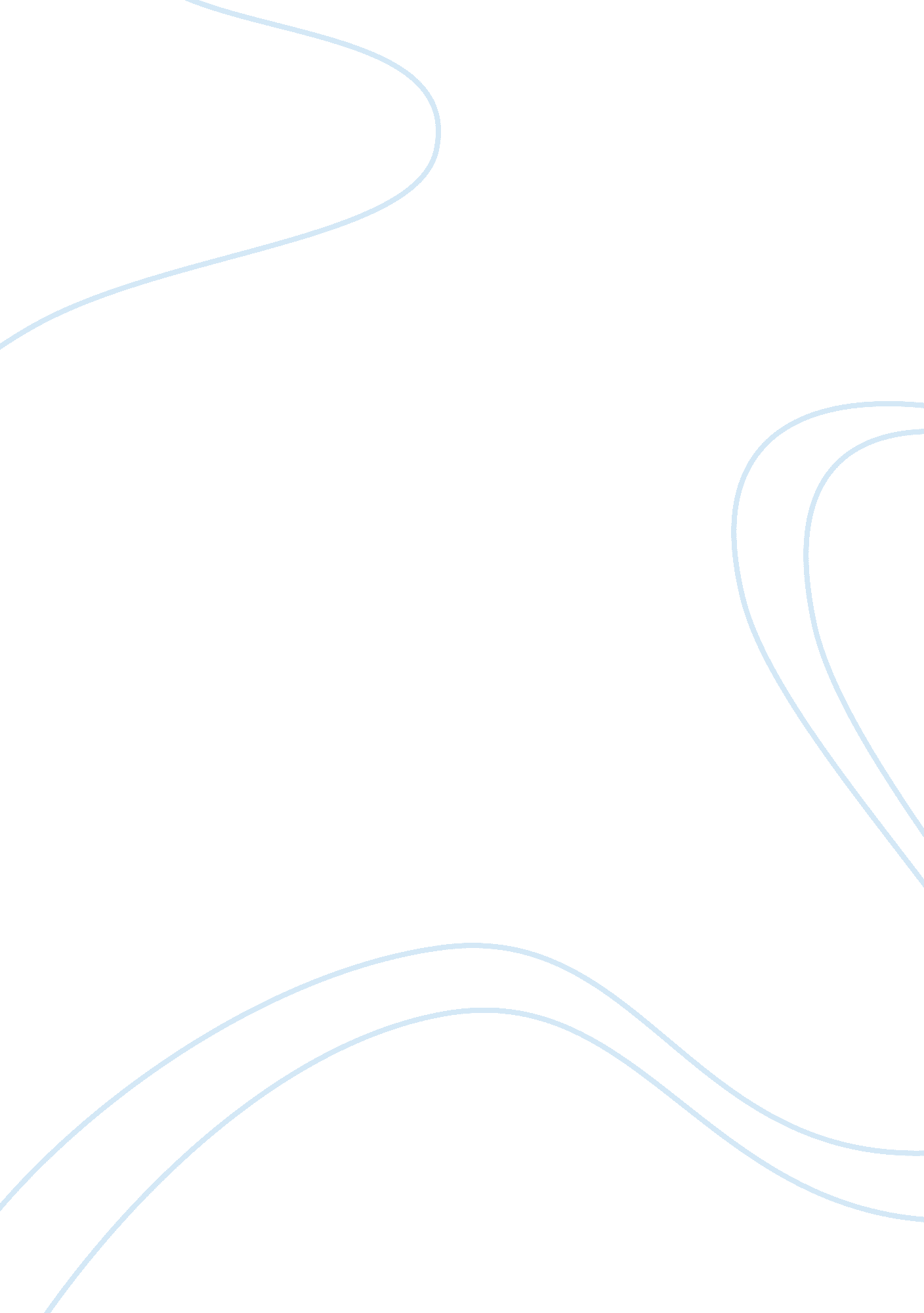 Final lol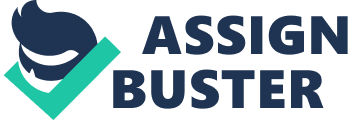 MedeaEuripides 
4th Century BCE 
Ancient Greek Tragedy 
LONG MonologuesSecond Shepherd's PlayThe Wakefield Master 
17th Century 
Mystery/Cycle Play 
Middle English 
Rhyming Scheme 
Short Lines, maximum 7 wordsEverymanAnonymous 
16th Century 
Morality Play 
English 
Rhyming/old englishTartuffeMoliere 
17th Century 
Neoclassical Comedy 
France 
12 Syllable Rhyming CoupletsThe RoverAphra Behn 
Late 17th Century 
Restoration Comedy 
EnglishTriflesSusan Glaspell 
Early 20th Century 
American Feminist DramaThe Cherry OrchardAnton Chekhov 
Early 20th Century 
Russian Mature Drama 
Chekhovian Drama 
Easy-to-read, everyday vocabularyMachinalSophie Treadwell 
Early 20th Century 
American Expressionism 
American 
Extremely Short Lines 
Dialogue is poetic (almost musical) 
Rapid back-and-forth 
Long Monologue by Young Woman distinguishable by use of "--" The Good Woman of SetzuanBertolt Brecht 
Mid-20th Century 
Modernist Theatre/Brechtian 
German 
Songs throughout the playDeath and the King's HorsemanWole Soyinka 
Late 20th Century 
Post-Colonialism 
NigerianFires in the MirrorSmith 
Late 20th Century 
Verbatim Theatre 
AmericanAlmighty Voice and his WifeDaniel David Moses 
Indigenous Canadian/First Nations Canadian 
Late 20th Century 
Canadian 
Short dialogue, phrases back and forth 
" we" poem/phrasesIn the Next RoomSarah Ruhl 
2009 
American 
Old English, not hard to understandAllegorystory that represents abstract concepts or a moral lesson, medieval england, everymanAnagnorisismoment of recognition/enlightenment, Aristotle, Estrangement/Defamiliarizing effect (Verfremdungseffekt)important tenet of Brecht's epic theatre - asks the audience to examine familiar, everyday events from a critical distance as if they were strangeCatharsisemotional release or sense of relief at the end of Greek tragedy, pity + fear, AristotleCorpus Christi: cycle playsmonth-long festival to celebrate the Holy Eucharist, Second Shepherd's PlayDeux ex machinaa crane used for special effects in Greek Drama, often utilized by EuripidesEpic theatreaddresses human reason rather than feeling, discouraging passivity, leaving the theatre with a sense that the current social order is alterable and that action is necessary, Brecht + good womanExpositioninformation that reveals something essential about the world of the play, its circumstances, and the basic relationships b/w characters or eventsExpressionismEurope in the late 19th/Early 20th century spurred by the political upheaval of WWI, moral crisis that the world is dominated by machines - industrialization distorted the human spirit, loss of human spirit - machinalGrammelotemotional babble speak - extraordinary enough that people can understand the actor's emotions and situations - common in Commedia Del'ArteLazzicomic bits of action and dialogue performed by stock characters in commedia dell'arteLiturgical dramamedieval european drama, incorporating the imitation of religious figures serving as religious services - exploring the mysteries and miracles of the bible and the lives of saintsMimesisgreek word for imitation - used to describe the practice of representing reality - Aristotle: tragedy is an imitation of an action in a way that is is embellished and perfectedDiagesisdetails about the world itself and the experience of its characters are revealed explicitly through narrative, as opposed to being enactedMiracle playsearly medieval liturgical plays that demonstrated the miracles and martyrdom of saintsMorality playssecular form of medieval drama that was popular in the 14th/15th centuries, in England and france - dealt with an individual's moral lifeNeoclassicism17th century movement prompted by renewed interest in the writings of Aristotle and other classical theorists, revival of what was taken to be the classical style of Greece and Rome - purpose of drama is to " instruct" how to live properlyVerisimilitude (pausibility)central tenet of neoclassicism - quality or appearance of truth; characters and events onstage must be believableDecorumthe proper way that characters should act onstage as dictated by their disposition and social standingPeripeteiain a tragedy, the moment in which the story's action undergoes a lasting reversal, or change in direction, AristotleRealismthe Cherry Orchard - seeks to depict life as it really is without conventional artificeFourth Walltheatrical term that involves the use of a three-dimensional playing area where the actors' performance is focused entirely on the world of the play and the audience is a silent, unseen observerRestorationthe theatrical period (1660-1700) marked by the return of Charles II to the throne of England after the commonwealth period - written for and represented by the aristocracy - the RoverSlapstickoriginally, a wooden sword worn by the Commedia dell'arte character Harlequin - as a subgenre, it is a form of physical comedy often characterized by farcical situations, crude jokes, and reckless behaviourFuturisma theatrical movement in the early 20th century - sought to transform humanity by rejecting the past and embracing the age of the machineStrophe/Antistropheback and forth argument/debate performed by the chorus to address the central subject/issue of the play - Greek tragedyCatastropheperipeteia + anagnorisis (reversal and recognition)Exodusfinal song of the chorusTragedy (According to Aristotle)- a process of imitating an action 
- by means of language 
- enacted by the persons themselves 
- through a course of pity and fear, completing the purification of tragic actsTartuffe SummaryMadame Pernelle 
Orgon 
Tartuffe 
Valiere 
Mariane 
Dorine 
Elmire 
DamisThe Rover SummaryWimore (rover) 
Blunt 
Belvile 
Hellena 
Florinda 
Don Pedro 
Don AntonioTrifles SummaryJohn Wright 
Sheriff Peters 
Attorney Henderson 
Hale 
Mrs. Hale 
Mrs. PetersThe Cherry Orchard SummaryLopakhin (buys the orchard) 
Ranevsky (owner of the estate) 
Anya daughter)Machinal SummaryHelen Jones/Young WomanThe Good Woman of Setzuan SummaryShen Te 
Yang SunDeath and the King's Horseman SummaryYoruba tribe 
Elesin 
Olunde 
Pilking 
JaneAlmighty Voice and his Wife summaryAlmighty Voice/GHOST 
White Girl/Interlocutor ONFINAL LOL SPECIFICALLY FOR YOUFOR ONLY$13. 90/PAGEOrder Now 